KATA PENGANTAR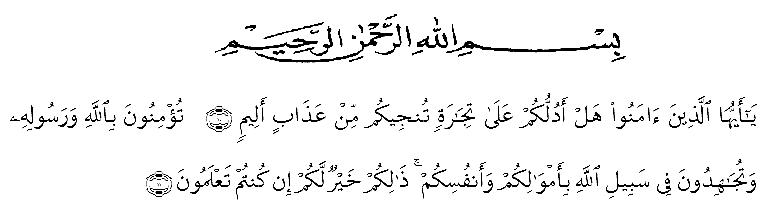 ”Hai orang-orang yang beriman, sukakah kamu aku tunjukkan suatu perniagaan yang dapat menyelamatkan kamu dari azab yang pedih?, (yaitu) kamu beriman kepada Allah dan Rasulnya dan berjihad di jalan Allah dengan harta dan jiwamu. Itulah yang lebih baik bagimu, jika kamu mengetahui”. (Q.S. As. Shaff (61) Ayat 10-11)Alhamdulillah, puji syukur penulis ucapkan kepada Allah SWT atas segala limpahan anugrah dan rahmat yang diberikan-Nya sehingga penulisan proposal ini dapat diselesaikan sebagaimana yang  diharapkan. Tidak lupa shalawat dan salam penulis hadiahkan kepada junjungan Nabi Muhammad SAW yang merupakan contoh tauladan dalam kehidupan manusia menuju jalan yang diridhai Allah SWT.Penyelesaian skripsi ini tidak terlepas dari bantuan yang telah diberikan oleh berbagai pihak terkait. Sebagai bentuk ungkapan rasa hormat yang tulus, penulis ingin menyampaikan terimakasih kepada :1. Bapak Dr. KRT. Hardi Mulyono K. Surbakti selaku Rektor Universitas Musim Nusantara Al Washliyah Medan.2. Bapak Dr. Samsul Bahri, M.Si. selaku Dekan FKIP Universitas Muslim Nusantara Al Washliyah Medan.3. Ibu Ramadhani, S.Pd., M.Pd selaku Ketua Program Studi Pendidikan Bahasa dan Sastra Indonesia di Universitas Muslim Nusantara Al Washliyah Medan. 4. Ibu Hizmi Wardani, S.Pd., M.Pd selaku Dosen Pembimbing yang telah meluangkan waktu, pikiran dan tenaga untuk memberikan bimbingan dan pengarahan kepada penulis dalam menyelesaikan skripsi ini.5. Ibu Nurdalilah, S.Pd.I., M.Pd selaku Dosen Penguji I, dan Ibu Dr. Cut Latifah Zahari, M.Pd selaku Dosen Penguji II yang telah banyak membantu penulis dalam memperbaiki penulisan skripsi.6. Bapak Dr. Dedy Juliandri Panjaitan, S.Pd., M.Si selaku Dosen Penasehat Akademik yang selalu memberikan nasehat kepada penulis selama masa perkuliahan.7. Seluruh Dosen Program Studi Pendidikan Matematika atas ilmu yang telah diberikan kepada penulis selama perkuliahan.8. Kedua orang tua tersayang (Ayahanda Hasan Basri Tanjung dan Alhm. Ibunda Riama Gultom) yang telah memberikan motivasi dan doa yang sangat tulus untuk penulis.10. Pendamping Bagus Oktavianda yang selalu memberikan support dari segala hal kepada penulis dan menjadi orang yang selalu ada untuk penulis11. Teman-teman seperjuangan dari SMA Irfan Fadillah Ginting, M. Alif Miraza, M. Fahmi Siregar, Emji Parbas yang senantiasa selalu mendukung penyelesaian skipsi ini.12. Teman-teman seperjuangan stambuk 2017 di Universitas Muslim Nusantara Al-Washliyah Medan. Dalam penulisan skripsi ini penulis menyadari masih banyak kekurangan dari segala aspeknya. Oleh karena itu, penulis mengharap kritik dan saran guna menyempurnakan skripsi ini. Penulis berharap semoga skripsi ini dapat bermanfaat untuk penulis pribadi dan semua pembaca yang dengan sengaja atau tidak membaca skripsi ini.Akhirnya penulis berharap semoga proposal ini bermanfaat bagi kita semua dan Semoga Tuhan Yang Maha Esa melimpahkan berkat dan kebaikan-kebaikannya untuk kita semua.							Medan,  Januari 2022							Penulis							Rizki Hasani Tanjung							NPM.171114074